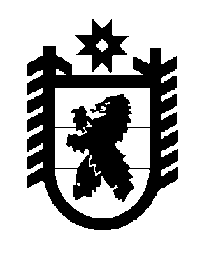 Российская Федерация Республика Карелия    ПРАВИТЕЛЬСТВО РЕСПУБЛИКИ КАРЕЛИЯРАСПОРЯЖЕНИЕ                                от  18 мая 2015 года № 303р-Пг. Петрозаводск Внести в состав противоэпизоотической  комиссии при Правительстве Республики Карелия (далее – комиссия), утвержденный распоряжением Правительства Республики Карелия от 30 октября 
2012 года № 656р-П (Собрание законодательства Республики Карелия, 2012, № 10, ст. 1898; 2014, № 6, ст. 1151), следующие изменения: 1) включить в состав комиссии следующих лиц:Михайлов А.Г. – начальник управления Министерства здравоохра-нения и социального развития Республики Карелия; Телицын В.Л. – исполняющий обязанности Министра сельского, рыбного и охотничьего хозяйства Республики Карелия;2) исключить из состава комиссии Копошилову О.С., Салама-             тина А.В.           ГлаваРеспублики  Карелия                                                             А.П. Худилайнен